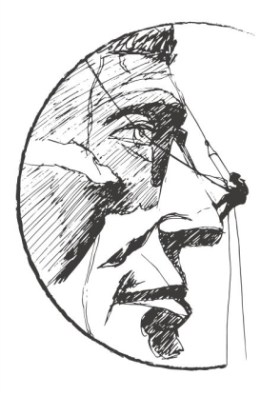 SOUTH DAKOTA ENGINEERING SOCIETYBLACK HILLS CHAPTEROUTSTANDING ENGINEERING ACHIEVEMENT AWARDMETHOD OF SELECTIONThis award is established to acknowledge the accomplishments of the engineering profession.  Each year SDES recognizes engineering achievements that have captured the innovative and dynamic spirit of a profession dedicated to public service.Qualification/Method of Selection:  Any worthy project that contributes to meeting a human or social need may be nominated by any engineer or engineering firm.  Nominations may include specific end products such as buildings and dams, a significant process, a contribution toward solving an engineering problem such as environmental or traffic congestion, and/or industrial research and development.  The nominated project must have been completed between January 1 and December 31 of the previous year.  Chapter nominations can either be for an engineering project or an engineering firm located within the Chapter boundary.  Projects that are designed by an engineer or firm in one Chapter, but located in a different Chapter, can be nominated by both Chapters.  The project has to be located in South Dakota.    The Awards Committee, which consists of the Black Hills Chapter Awards Committee Chairperson and two Black Hills Chapter representatives, makes the selection of the recipient based on the following criteria:Application of Engineering Principles	25%Originality and Innovation			25%Complexity					20%Social Significance				15%Economic Impact 				15%Presentation:  The Black Hills Chapter Outstanding Engineering Achievement Award will be presented at the SDES Engineer’s Week Luncheon and Awards Gala on February 24, 2021.  The winning project will be awarded two plaques.  One plaque will be presented to the project design engineer/firm and, if applicable, one plaque to the appropriate company, public agency, or project owner.  Additional plaques will be available for purchase.  Nomination Format:  Nominations must be made on the attached form.  The project description shall be limited to a maximum of 20 pages, including a one-page summary.  Photos must accompany the nomination and shall be in jpeg format or another common image format. Deadline:  Black Hills Chapter nominations are due to the email address below by February 5, 2021.  Anne Winckel – anne.winckel@respec.comSOUTH DAKOTA ENGINEERING SOCIETYBLACK HILLS CHAPTEROUTSTANDING ENGINEERING ACHIEVEMENT AWARDENTRY FORM(Please type or print legibly in black ink.) SDES Chapter InformationSDES chapter:  Black Hills Chapter				Name of Chapter representative:  Anne Winckel			Signature of Chapter Representative		Date: 	Address:  3824 Jet Drive			City:  Rapid City		State: SD		 	Zip Code: 57703		Daytime phone: 605-394-6491			FAX: 605-394-6456		E-mail Address:  anne.winckel@respec.com				Project InformationName of project:  			Location of project:  			Date of project completion:  	Project Ownership InformationName of project representative:  									Title (indicate if the representative is a P.E.): 								Company or Government Agency:  			Address:  			City: 			State: 			Zip Code: 		Daytime phone:  			FAX: 		E-mail Address:  					Engineering Firm InformationName of engineering firm representative:  	Title (indicate if representative is a P.E.):  		Firm:  		Address:  			City:  		  	State:  			Zip Code:  	Daytime phone: 			FAX: 		E-mail Address:  				Names of local engineering team members and contributors (indicate if P.E.): Representative’s signature:  		  Date:  	List other engineering firms (and entities) that contributed to the engineering achievement(Attach a separate sheet if needed):Project Description (Describe the project using the headings (judging criteria) listed below, 20 page total maximum, using 10 pt or larger font and single spacing.  Utilize a separate sheet(s) as necessary.  Label additional sheets appropriately.)Summary:  (Describe in layman’s terms why this project is worthy of special recognition, preferably using the judging criteria listed below.  Summary shall be limited to one page.)Application of Engineering Principles:   Originality and Innovation:	Complexity:    Social Significance:    Economic Impact: 	PowerPoint PresentationA PowerPoint presentation of the project nomination will play during the  Engineer’s Week Luncheon and Awards Gala.  All project nominations will provide a PowerPoint presentation that conforms to the following requirements:Each slide will contain the project nameSlides can include pictures, data, facts, etc.Individual project PowerPoint presentations are limited to 5 slidesList Addresses of Local Newspapers and Other Publications(for publicity purposes. Attach a separate sheet if needed.)Entry Checklist___	Completed Entry Form___	Project Description (20-page maximum)___	Photos___	PowerPoint Presentation (5 slide maximum)Send Entries to:  (Deadline for submittal is February 5, 2021)		Anne Winckel – anne.winckel@respec.com